О подготовке и обучении по 
гражданской обороне и 
чрезвычайным ситуациям 
на 2018-2019 год  учебный год              В соответствии с Федеральными законами от 21 декабря . N 68-ФЗ "О защите населения и территорий от чрезвычайных ситуаций природного и техногенного характера" (в редакции Федерального закона от 22 августа . N 122-ФЗ), ", от 2 ноября 2000 г. N 841 "Об утверждении Положения об организации обучения населения в области гражданской обороны и защиты от чрезвычайных ситуаций"  в целях обучения неработающего населения по вопросам гражданской обороны, и защиты от чрезвычайных ситуаций на территории Николо-Александровского сельсовета   п о с т а н о в л я ю:              1.Утвердить план работы учебно-консультационного пункта по гражданской обороне и защите от чрезвычайных ситуаций на 2018-2019  учебный год.  (Приложение 1).             2. Обучение неработающего населения по вопросам гражданской обороны и защиты от чрезвычайных ситуаций проводить по учебным группам, согласно расписание занятий. (Приложение 2).             3. Ответственность за проведение обучения возлагаю на инструктора (консультанта) УКП – ведущего специалиста администрации Николо-Александровского сельсовета Е.Г.Саливон.. 
Глава Николо-Александровского сельсовета                                                                                          Г.Т.ПанаринаПЛАНработы учебно-консультационного пункта по гражданской обороне и защитеот чрезвычайных ситуаций на 2018-2019  учебный годРАСПИСАНИЕ  ЗАНЯТИЙ УПК с неработающем  населением на территории Николо-Александровского сельсовета на 2018-2019 год    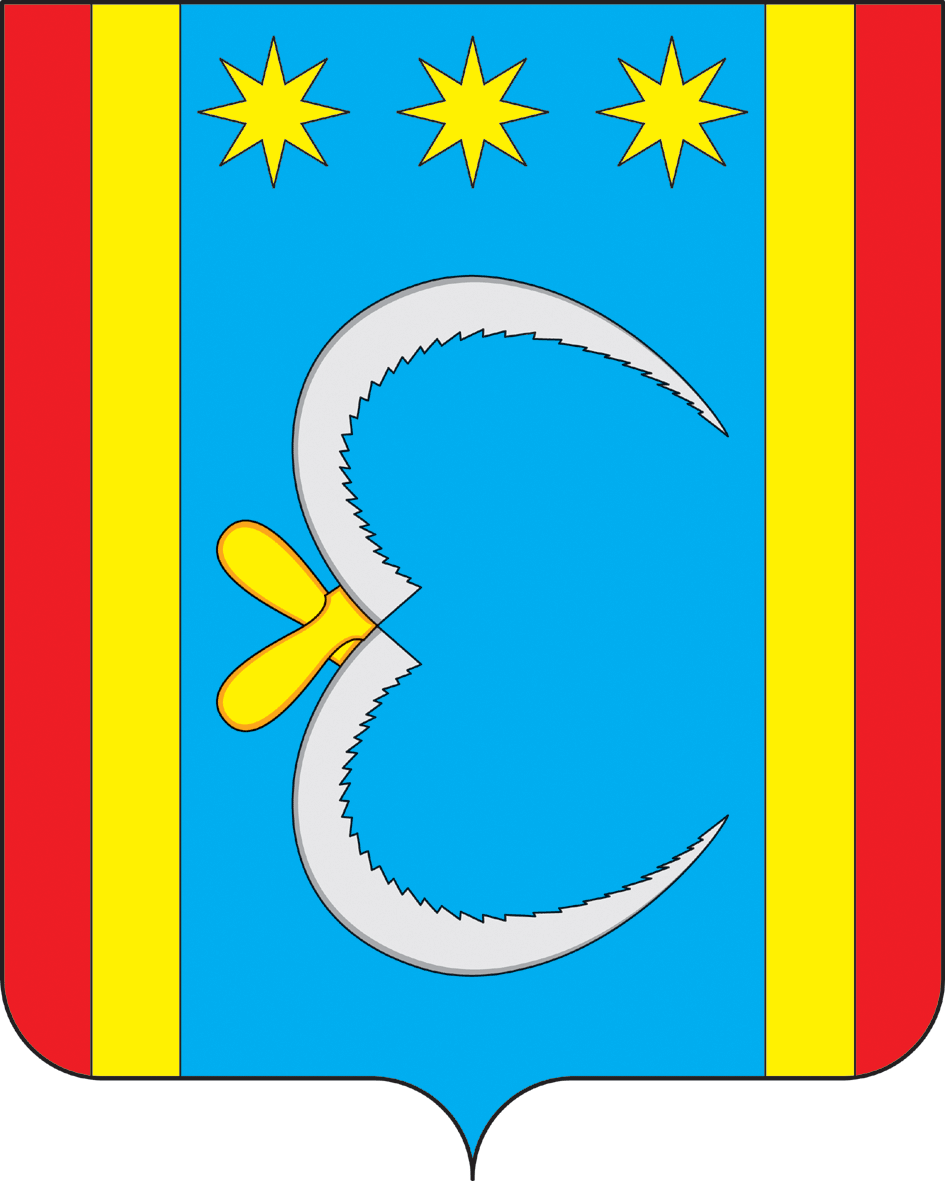 АДМИНИСТРАЦИЯ НИКОЛО-АЛЕКСАНДРОВСКОГО СЕЛЬСОВЕТАОКТЯБРЬСКОГО РАЙОНА АМУРСКОЙ ОБЛАСТИПОСТАНОВЛЕНИЕАДМИНИСТРАЦИЯ НИКОЛО-АЛЕКСАНДРОВСКОГО СЕЛЬСОВЕТАОКТЯБРЬСКОГО РАЙОНА АМУРСКОЙ ОБЛАСТИПОСТАНОВЛЕНИЕАДМИНИСТРАЦИЯ НИКОЛО-АЛЕКСАНДРОВСКОГО СЕЛЬСОВЕТАОКТЯБРЬСКОГО РАЙОНА АМУРСКОЙ ОБЛАСТИПОСТАНОВЛЕНИЕАДМИНИСТРАЦИЯ НИКОЛО-АЛЕКСАНДРОВСКОГО СЕЛЬСОВЕТАОКТЯБРЬСКОГО РАЙОНА АМУРСКОЙ ОБЛАСТИПОСТАНОВЛЕНИЕАДМИНИСТРАЦИЯ НИКОЛО-АЛЕКСАНДРОВСКОГО СЕЛЬСОВЕТАОКТЯБРЬСКОГО РАЙОНА АМУРСКОЙ ОБЛАСТИПОСТАНОВЛЕНИЕ04.07.2018            № 43с. Николо-Александровкас. Николо-Александровкас. Николо-Александровкас. Николо-Александровкас. Николо-АлександровкаПриложение № 1                                                                  к  постановлению администрации                                                               Николо-Александровского                                                                     сельсовета  от 04.07.2018 № 43№ темыНаименование темВид занятияКол-во часов12341Тема№1. Поражающие факторы источников чрезвычайных ситуаций, характерных для мест расположения и производственной деятельности организации, а также оружия массового поражения и других видов оружия.Лекция22Тема№2. Порядок получения сигнала «Внимание! Всем!» с информацией о воздушной тревоге, химической тревоге, радиационной опасности или угрозе катастрофического затопления и действия по ним работников по ним.Лекция13Тема №3. Порядок и правила использования средств индивидуальной и коллективной защиты, а также средств пожаротушения, имеющихся в организации.практическое занятие24Тема №4. Действия работников организации при аварии, катастрофе и пожаре на территории организациипрактическое занятие35Тема №5. Действия работников организаций при угрозе возникновения на территории Амурской области чс природного и биолого-социального характера, военных конфликтов и совершения террористических актов.практическое занятие26Тема №6. Правила и порядок оказания первой помощи себе и пострадавшим при несчастных случаях, травмах и отравлениях. Основы ухода за больными.практическое занятие37Тема №7 Способы предупреждения негативных и опасных факторов бытового характера и порядок действий в случае их возникновения.семинар3итого16Приложение № 2                                                                  к  постановлению администрации                                                               Николо-Александровского                                                                     сельсовета  от 04.07.2018 № 43ДатаНомер и наименование темы занятийВид занятийКоличество часовМесто проведения занятийКто проводит17-18.10Тема№1. Поражающие факторы источников чрезвычайных ситуаций, характерных для мест расположения и производственной деятельности организации, а также оружия массового поражения и других видов оружия.Л2Руководители групп14- 16.11Тема№2. Порядок получения сигнала «Внимание! Всем!» с информацией о воздушной тревоге, химической тревоге, радиационной опасности или угрозе катастрофического затопления и действия по ним работников по ним.Л1Руководители групп12-14.12Тема №3. Порядок и правила использования средств индивидуальной и коллективной защиты, а также средств пожаротушения, имеющихся в организации.ПЗ2Руководители групп13-15.02Тема №4. Действия работников организации при аварии, катастрофе и пожаре на территории организации. ПЗ3Руководители групп13-15.03Тема №5. Действия работников организаций при угрозе возникновения на территории Амурской области чс природного и биолого-социального характера, военных конфликтов и совершения террористических актов.ПЗ2Руководители групп10-12.04Тема №6. Правила и порядок оказания первой помощи себе и пострадавшим при несчастных случаях, травмах и отравлениях. Основы ухода за больными.ПЗ3Руководители групп24-26.10Тема №7 Способы предупреждения негативных и опасных факторов бытового характера и порядок действий в случае их возникновения.семинар3Руководители группИтогоИтогоИтого16